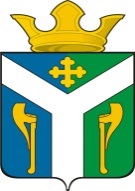 АДМИНИСТРАЦИЯ    УСТЬ – НИЦИНСКОГОСЕЛЬСКОГО ПОСЕЛЕНИЯПОСТАНОВЛЕНИЕ____________________________________________________________11.01.2024 г.                                                                                                № 5с. Усть – Ницинское                                                              Об утверждении перечня мероприятий муниципальной программы «Социально-экономическое развитие Усть - Ницинского сельского поселенияна 2023-2028 годы», финансирование которых предлагается с использованием субсидий из областного бюджета и средств бюджета Усть - Ницинского сельского поселения, выделенных на условиях софинансирования, в 2024 году и плановом периоде 2025 и 2026 годовВ соответствии с Законом Свердловской области от 07.12.2023 N 128-ОЗ «Об областном бюджете на 2024 год и плановый период 2025 и 2026 годов», постановлением Правительства Свердловской области от 29.10.2013 № 1330-ПП «Об утверждении государственной программы Свердловской области «Развитие жилищно-коммунального хозяйства и повышение энергетической эффективности в Свердловской области до 2027 года», постановлением администрации Усть -Ницинского сельского поселения от 28.12.2022 № 309 об утверждении муниципальной программы «Социально-экономическое развитие Усть -Ницинского сельского поселения на 2023-2028 годы», а также протоколом заседания комиссии Министерства энергетики и жилищно-коммунального хозяйства Свердловской области по проведению отбора заявок муниципальных образований на предоставление субсидий и иных межбюджетных трансфертов из областного бюджета местным бюджетам муниципальных образований, расположенных на территории Свердловской области, в рамках реализации государственной программы Свердловской области «Развитие жилищно-коммунального хозяйства и повышение энергетической эффективности в Свердловской области до 2027 года» от 08.11.2023 № 20 ПОСТАНОВЛЯЮ:1. Утвердить Перечень мероприятий муниципальной программы «Социально-экономическое развитие Усть - Ницинского сельского поселения на 2023-2028 годы», финансирование которых предлагается с использованием субсидий из областного бюджета, и средств бюджета Усть - Ницинского сельского поселения, выделенных на условиях софинансирования, в 2024 году и плановом периоде 2025 и 2026 годах (прилагается).2. Опубликовать настоящее постановление в «Информационном вестнике Усть-Ницинского сельского поселения» и разместить на официальном сайте Усть - Ницинского сельского поселения в информационно-телекоммуникационной сети «Интернет».3. Контроль за выполнением настоящего постановления возложить на заместителя главы администрации Усть - Ницинского сельского поселения П.А. Сухнева.Глава Усть-Ницинскогосельского поселения	          А.С. ЛукинПриложение к постановлению Администрации Усть-Ницинского сельского поселенияот 11.01.2024 г. № 5Перечень мероприятий муниципальной программы «Социально-экономическое развитие Усть-Ницинского сельского поселения на 2023-2028 годы», финансирование которых предлагается с использованием субсидий из областного бюджета, и средств бюджета Усть-Ницинского сельского поселения, выделенных на условиях софинансирования, в 2024 году и плановом периоде 2025 и 2026 годах№ п/пНаименование мероприятияСроки и объемы финансирования, рублейСроки и объемы финансирования, рублейСроки и объемы финансирования, рублейСроки и объемы финансирования, рублей№ п/пНаименование мероприятиявсего2024 год2025 год2026 год1Приобретение светодиодных светильников уличного освещения3 207 400,00,03 207 400,00,0Областной бюджет3 047 030,00,03 047 030,00,0Местный бюджет160 370,00,0160 370,00,0